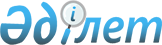 О внесении изменения в постановление акимата Павлодарской области от 12 февраля 2010 года N 31/2 "Об утверждении перечня рыбохозяйственных водоемов местного значения Павлодарской области"
					
			Утративший силу
			
			
		
					Постановление акимата Павлодарской области от 21 сентября 2010 года N 229/15. Зарегистрировано Департаментом юстиции Павлодарской области 12 октября 2010 года N 3171. Утратило силу постановлением акимата Павлодарской области от 31 декабря 2020 года № 297/5 (вводится в действие по истечении десяти календарных дней после дня его первого официального опубликования)
      Сноска. Утратило силу постановлением акимата Павлодарской области от 31.12.2020 № 297/5 (вводится в действие по истечении десяти календарных дней после дня его первого официального опубликования).
      В соответствии с пунктом 2 статьи 27 Закона Республики Казахстан от 23 января 2001 года "О местном государственном управлении и самоуправлении в Республике Казахстан", пунктом 3 статьи 28 Закона Республики Казахстан от 24 марта 1998 года "О нормативных правовых актах" акимат области ПОСТАНОВЛЯЕТ:
      1. Внести в постановление акимата Павлодарской области от 12 февраля 2010 года N 31/2 "Об утверждении перечня рыбохозяйственных водоемов местного значения Павлодарской области" (зарегистрировано в Реестре государственной регистрации нормативных правовых актов за N 3156, опубликовано в газетах "Звезда Прииртышья" 13 марта 2010 года, N 27, "Сарыарқа Самалы" 13 марта 2010 года, N 27), следующее изменение:
      в приложении к указанному постановлению строку с порядковым номером двести тридцать восемь исключить.
      2. Настоящее постановление вводится в действие по истечении десяти календарных дней после дня его первого официального опубликования.
					© 2012. РГП на ПХВ «Институт законодательства и правовой информации Республики Казахстан» Министерства юстиции Республики Казахстан
				
Аким области
Б. Сагинтаев